Отчёт за 2019 год о работедепутата Городской Думы МО «Город Астрахань» по 9 округуКалендра Александра ДавидовичаВ 2019 году были выполнены следующие мероприятия по обращениям граждан:Установка детской площадки с песочным покрытием по адресу ул. Коммунистическая 60;Благоустройство контейнерной площадки по адресу Бульвар Победы 8к2;Обустройство поливочника газона по адресу ул. Чехова 103;Обустройство леерных ограждений по адресам (ул. Латышева 6А, ул. Татищева к56, ул. Татищева к42). Прим. По последнему адресу есть вопросы к качеству исполненных работ.Завоз песка на детскую площадку по адресу ул. Савушкина 11;Установка детской площадки в сквере на ул. Анатолия Сергеева.Опиловка и валка деревьев запланирована по адресам:Ул. Савушкина, 33к2Ул. Татищева к32Комс. Набережная 18Ул. Татищева, к20Ул. Татищева, к21Ул. Татищева, к22Ул. Савушкина, 17к2Ул. Коммунистическая 60Ул. 28 Армии 12к1Ул. Татищева к18Есть ответ главы администрации Р. Л. Харисова о том, что данные адреса будут опилены до конца 2019 года. Однако на текущий момент работы перенесены на 2 квартал 2020 года.Кроме того, наконец, был установлен светофор на пересечении улицы Татищева и проезда геолога Волкова. Обращение с просьбой установить светофор было добавлено нами на портале «Народный контроль» ещё в 2016 году.Была оказана материальная помощь Гимназии №1 в благоустройстве двора.После всем запомнившейся «газовой атаки» на Астрахань 11 декабря 2019 года я направил запрос на имя прокурора Астраханской области с требованием привлечь к ответственности должностных лиц ГУ МЧС по Астраханской области.В рамках своей профессиональной деятельности я бесплатно оказал помощь в лечении зубов двум астраханцам, помог материально семье погорельцев. Была оказана помощь астраханской семье в отправке ребёнка на лечение в Санкт-Петербург.В приёмной депутата (ул. Акад. Королёва 26, малый зал, каждая среда с 17:00 до 19:00) в течение года было принято 48 избирателей. Кроме того, около 50 человек были приняты в приёмной по месту работы.По ежегодной традиции 25 декабря вручаем новогодние подарки детям из малообеспеченных семей на Новогодней Ёлке в средней школе №36.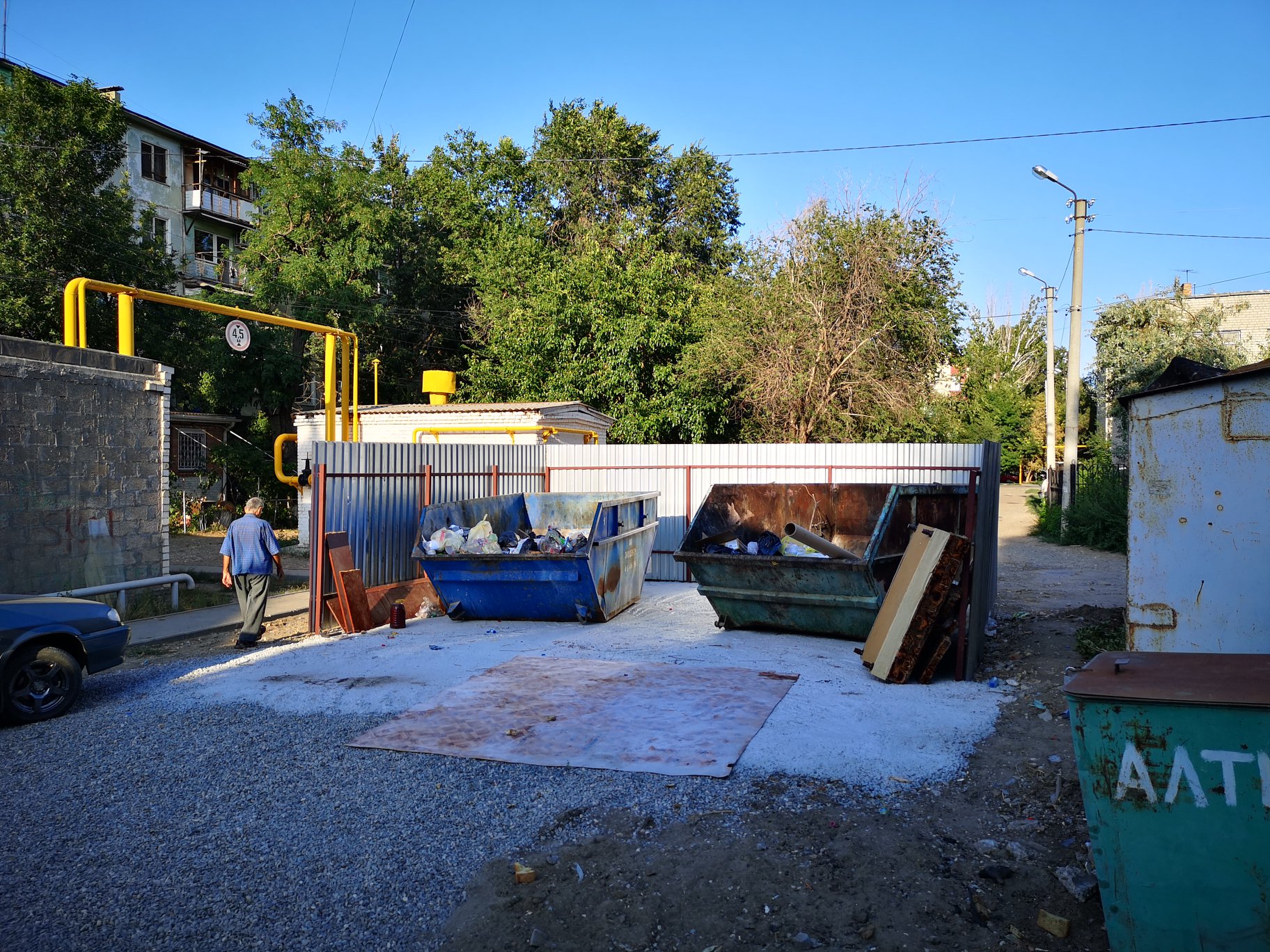 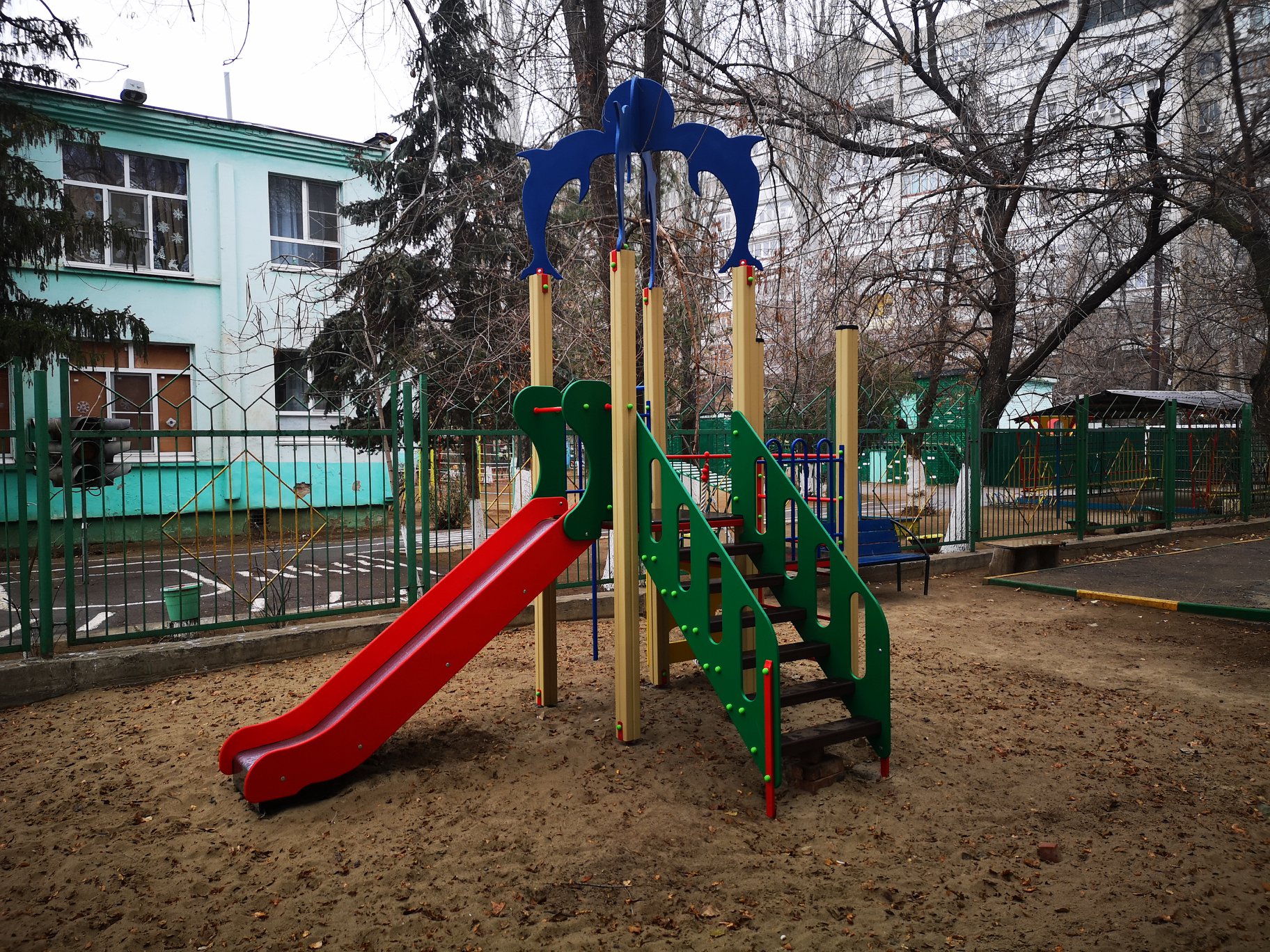 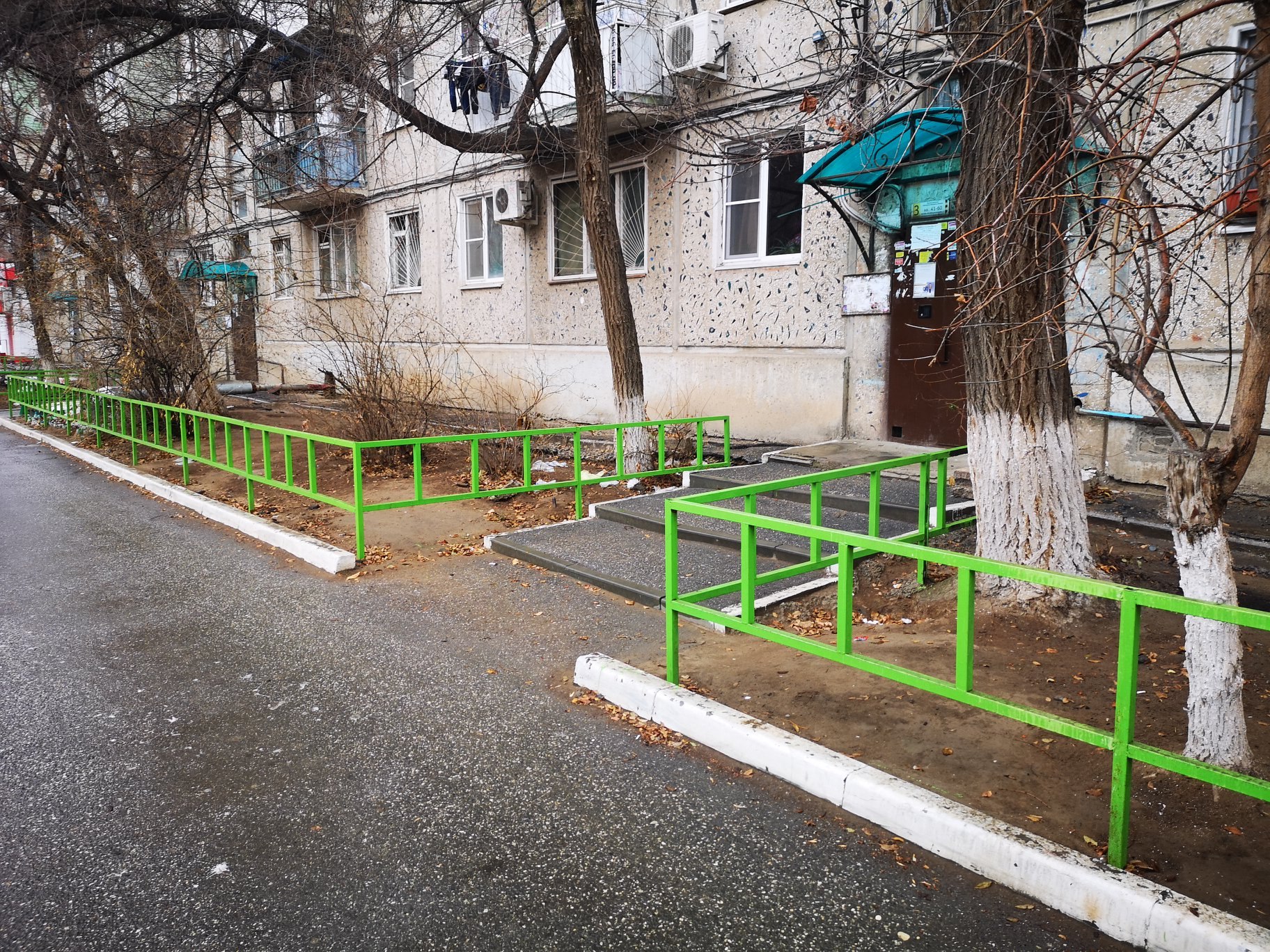 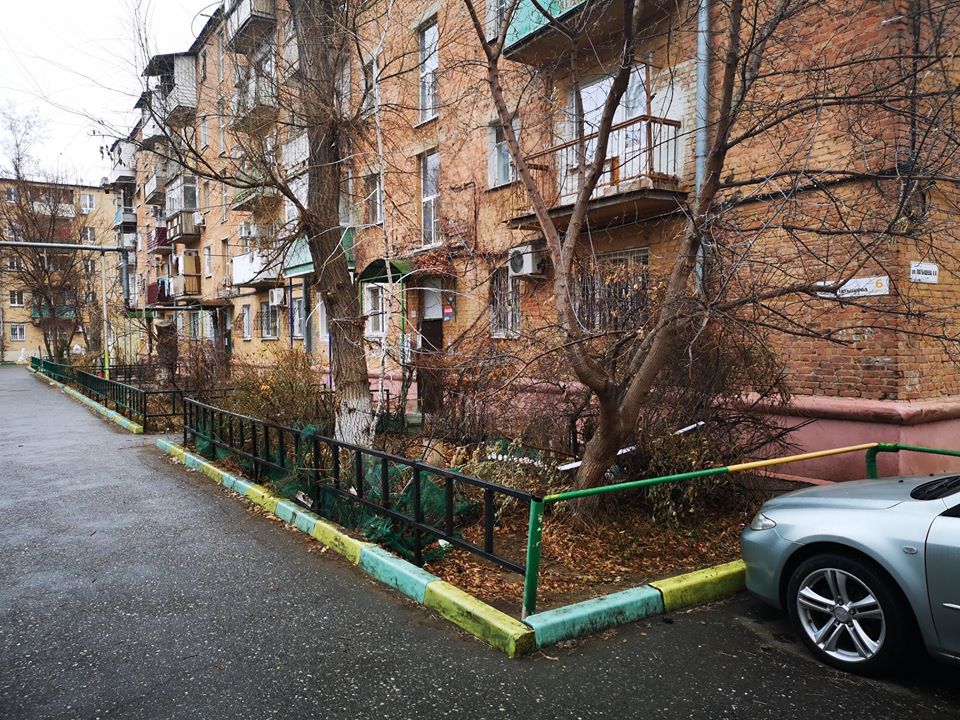 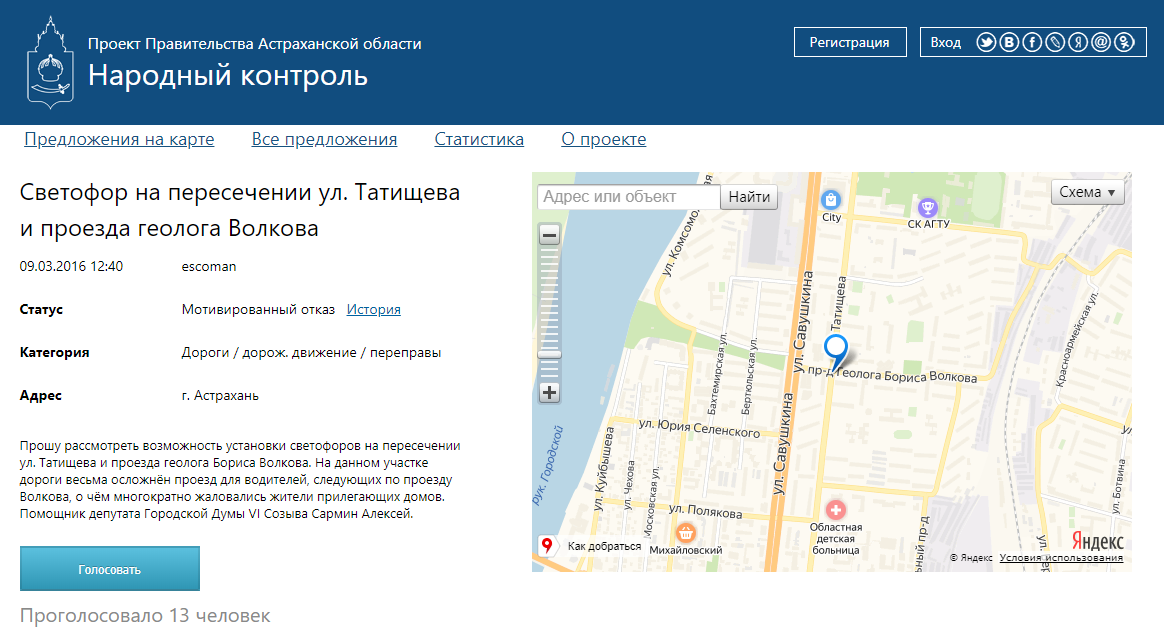 